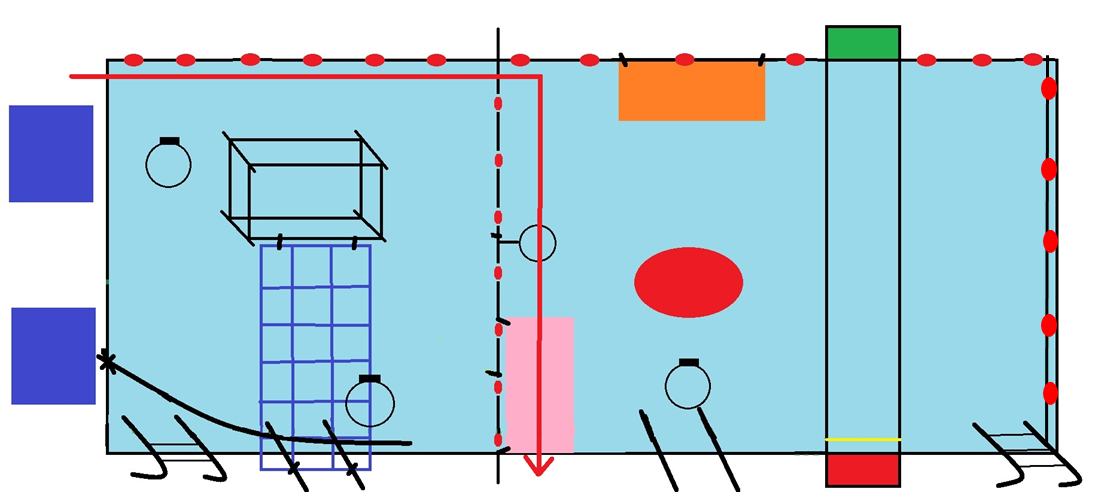 Parcours rouge  GS – ½ bassin mur